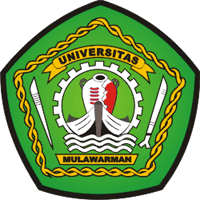 UNIVERSITAS MULAWARMAN                                              FAKULTAS TEKNIK                               No. Reg.**   FORMULIR PENDAFTARAN TUGAS AKHIR/SKRIPSIUNIVERSITAS MULAWARMAN                                              FAKULTAS TEKNIK                               No. Reg.**   FORMULIR PENDAFTARAN TUGAS AKHIR/SKRIPSIUNIVERSITAS MULAWARMAN                                              FAKULTAS TEKNIK                               No. Reg.**   FORMULIR PENDAFTARAN TUGAS AKHIR/SKRIPSI S1 PERTAMBANGAN  S1 INDUSTRI  S1 SIPIL  S1 LINGKUNGAN  S1 KIMIA ELEKTRO  S1 GEOLOGI   D3 PERTAMBANGAN* S1 PERTAMBANGAN  S1 INDUSTRI  S1 SIPIL  S1 LINGKUNGAN  S1 KIMIA ELEKTRO  S1 GEOLOGI   D3 PERTAMBANGAN* S1 PERTAMBANGAN  S1 INDUSTRI  S1 SIPIL  S1 LINGKUNGAN  S1 KIMIA ELEKTRO  S1 GEOLOGI   D3 PERTAMBANGAN*No. Dok.:No. Dok.:No. Revisi : 01Berlaku sejak  : 1 Maret 2015FO-UNMUL-FT-PM-7.5.35/L01FO-UNMUL-FT-PM-7.5.35/L01No. Revisi : 01     Halaman        : 76 dari 104Nama:  ……………………………………………………………………………………………   Tandatangan Mhs:  ……………………………………………………………………………………………   Tandatangan Mhs:  ……………………………………………………………………………………………   Tandatangan MhsNIM:  ……………………………………………………………………………………………:  ……………………………………………………………………………………………:  ……………………………………………………………………………………………IPK:  …………………………………………………………………………………………..:  …………………………………………………………………………………………..:  …………………………………………………………………………………………..Jumlah SKS Semu:  ………………………………………………………………………………………..…:  ………………………………………………………………………………………..…:  ………………………………………………………………………………………..…Judul TA/S                   :   ............................................................................................Judul TA/S                   :   ............................................................................................Judul TA/S                   :   ............................................................................................Judul TA/S                   :   ............................................................................................Catatan Rapat Dosen Pembimbing:Catatan Rapat Dosen Pembimbing:Catatan Rapat Dosen Pembimbing:Catatan Rapat Dosen Pembimbing:Lampiran Proposal TS/TA, KRS terakhir, dan Transkip Sementara (2 rangkap)Dosen Pembimbing I dan II diusulkan pada rapat di program studi*    Beri  tanda silang sesuai dengan program studi mahasiswa**  No. Reg. Diisis No. Urut – Kode PS – Tahun Akademik. Contoh : 001-TS-07/09.Lampiran Proposal TS/TA, KRS terakhir, dan Transkip Sementara (2 rangkap)Dosen Pembimbing I dan II diusulkan pada rapat di program studi*    Beri  tanda silang sesuai dengan program studi mahasiswa**  No. Reg. Diisis No. Urut – Kode PS – Tahun Akademik. Contoh : 001-TS-07/09.Lampiran Proposal TS/TA, KRS terakhir, dan Transkip Sementara (2 rangkap)Dosen Pembimbing I dan II diusulkan pada rapat di program studi*    Beri  tanda silang sesuai dengan program studi mahasiswa**  No. Reg. Diisis No. Urut – Kode PS – Tahun Akademik. Contoh : 001-TS-07/09.Lampiran Proposal TS/TA, KRS terakhir, dan Transkip Sementara (2 rangkap)Dosen Pembimbing I dan II diusulkan pada rapat di program studi*    Beri  tanda silang sesuai dengan program studi mahasiswa**  No. Reg. Diisis No. Urut – Kode PS – Tahun Akademik. Contoh : 001-TS-07/09.